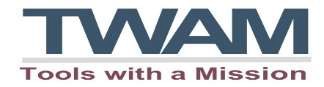 Veuillez remplir la colonne "Nombre requis" pour tous les éléments pour lesquels vous postulez. Le coût indiqué est pour un seul article, vous devrez donc le multiplier par le nombre requis.Nombre demandé x Coût d’expédition (Chacun) = vos coûts d’expédition ESTIMÉS. Ce sera votre contribution estimée à l'expéditionLe coordinateur de votre pays vous indiquera le coût FINAL DE L'ENVOI, qui peut varier en raison de l’évolution des taux de change.Une fois que nous avons reçu votre candidature, nous vous contacterons pour confirmer si votre candidature a été acceptée ou non, et pour vous informer de ce que nous pouvons offrir.Empowering people with the tools that create livelihoods and transform livesTools with a Mission, 2 Bailey Close, Hadleigh Road Industrial Estate, Ipswich, IP2 0UD t: 01473 210220    e: post@twam.uk    twam.ukRegistered charity No: 1104903 (England and Wales)     SC044069 (Scotland) A company limited by guarantee and registered in England no: 5114575Maximum vouspouvez demanderNombre demandéArticlecommentairesFrais delivraison (EACH)USDCoût totalpour vous (USD)Couture et tricot1Kit Machine à Coudre - ManuelComprend un kit de couture166Kit de machine à coudre électriqueComprend un kit de couture161Machine à coudreComprend un kit de couture782Pack de MercerieTissu, fermetures à glissière, ruban, etc.161Tricot - Kit MachineComprend un sac de laine à tricoter531Sac en laine à tricoterInclus dans le kit de machine à tricoter222Tricot - Trousse À Main23Kits de commerce2Kit agricole312Kit de terrassement312Kit de construction (2 par boîte)163Kit de menuiserie161Kit d'atelier de menuiserie1562Scies - Lot de 3 - MenuiserieInclus dans le kit d'atelier de menuiserie32Kit d'électricien83Kit de mécanicienTous les outils nécessaires à une personne231Kit d'atelier mécaniqueTous les outils nécessaires pour un atelier942Kit de plombier162Outils de forage et électriquesInclus dans le kit d'atelier de menuiserie16Équipement informatique1Ordinateur de bureauComprend écran / clavier / souris / mines311Ordinateur - Ordinateur portable61Kit de démarrage réseau - Large31Kit de démarrage réseau - Petit31Boîte de biblesContient généralement entre 20 et 30 Bibles6Coût estimé pour vous en US DollarLe coût final sera confirmé dans notrelettre d'offreUSD0